Voice of Community:“The women were able to share their perspectives in a safe circle that they can trust. It became a real network circle for them. I can feel the spirit of empowerment there. Everyone felt they have something to say.”    -   Fairuziana “Even from all our diverse backgrounds and experiences, we find it easy to sit down, woman to woman, and just talk to one another."    -  Susan “PAIRWN saved my mother’s life! Thank you!”   -  Anonymous 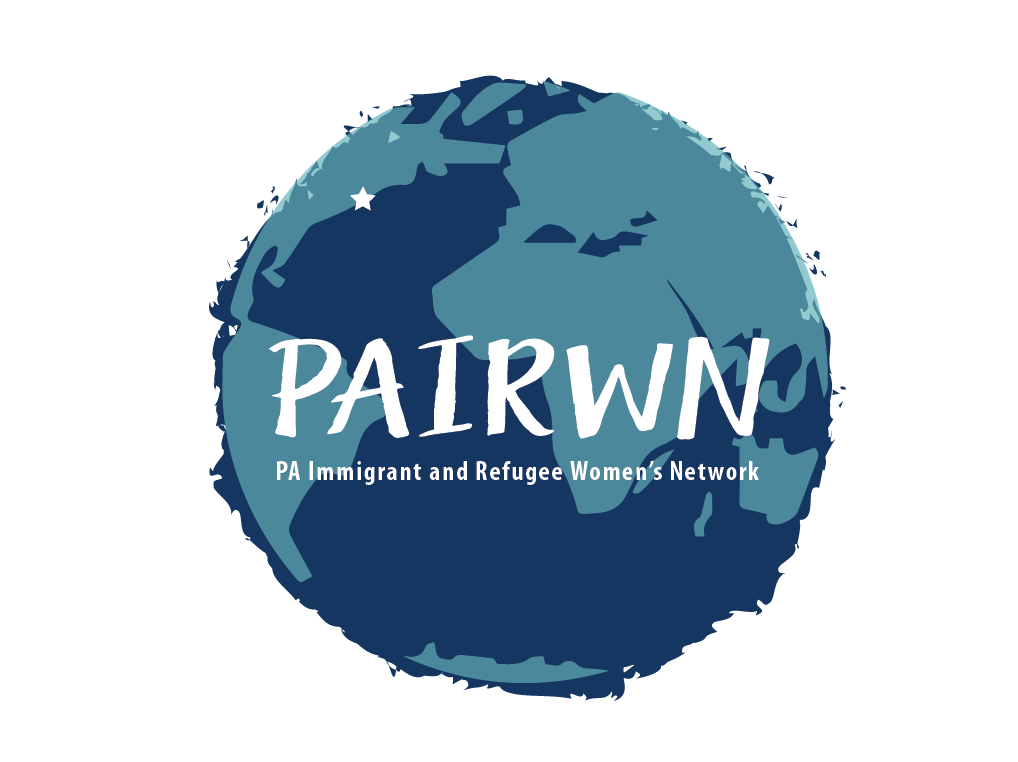 About PAIRWN:PAIRWN was created in 2001 out of the need to bridge the gap between immigrant and refugee women and their communities.  We are achieving our mission, one woman at time.Celebrating a World of Differences and Bringing Women Together for Leadership and Fellowship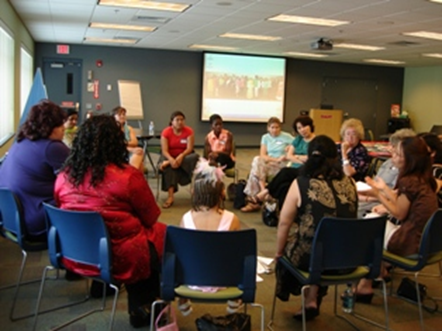 Did you know?Immigrant and refugee women face more barriers when accessing social services for domestic violence, sexual assault, and stalking. With us, you are not alone.FREE SERVICES WE OFFER: 1. Community Referrals -Transportation and accompaniment to Crisis Intervention,  Housing, Legal Services, Counseling, Health Clinics, Food Pantries, English Language Classes, and many more.2. Personalized Life Coaching  3. Story Circles 4. Empowerment Circles About Our FREE Services:Life Coaching—Experience one-on-one, woman-to-woman, support and guidance. Identify your values and goals, and let a fellow immigrant and refugee coach help you reach them. All sessions are confidential and free for survivors! We match you with a coach who understands your culture and language so you can focus on surviving and thriving.  Interpretation and childcare is available. Story Circles—Together we learn new information and skills, do arts and crafts, practice stress reduction techniques, exchange recipes and food, and network with each other, all while developing friendships, resources and support, and grow our network that lasts a lifetime.  Open to all immigrant and refugee women.Empowerment Circles—Share your personal stories of survival with a few other women who have experienced a similar situation. Learn what helped them, or share what helped you! Your story matters! For survivors only.SAFETY FIRSTEach person has a right to dignity and safety.Have a safety plan but always call 911 if you are in immediate danger or are injured.  Try to move away from rooms where everyday items can be used to hurt you (kitchen, garage).  Get outside, if you can. A spare bag of clothes, an extra set of keys, some money, and important documents for you and your children should be packed and at a friend’s house.  Suggested Documents: Social Security CardImmigration Paperwork Marriage CertificateHealth Insurance CardsFinancial Documents (Credit Cards, Checks)Call the local hotline at the YWCA of Harrisburg at 1-800-654-1211Or the National Hotline at 1-800-799-7233If you have a language barrier, ask for interpretation when you call and it will be provided. 